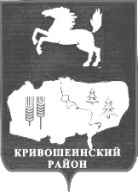 АДМИНИСТРАЦИЯ                                                                                              (ИСПОЛНИТЕЛЬНО-РАСПОРЯДИТЕЛЬНЫЙ ОРГАН  МУНИЦИПАЛЬНОГО ОБРАЗОВАНИЯ) –  АДМИНИСТРАЦИЯ КРИВОШЕИНСКОГО РАЙОНАул. Ленина, 26 с.Кривошеино, Томская область, 636300,  телефон: 2-14-90,  факс: 2-15-05                                                                                                                                                                                        Е-mail: kshadm@tomsk.gov.ru,  http://kradm.tomsk.ru , ОКПО 02377915, ИНН 7009001530 КПП 7009000121.10.2019г.										      ИКМ-10Информацияо результатах проверки соблюдения порядка формирования, размещения и контроля исполнения муниципального задания на предоставление муниципальных услуг (выполнение работ) муниципального бюджетного дошкольного образования учреждениядетский сад «Улыбка» села ПудовкиНа основании Постановления Администрации Кривошеинского района от 11.02.2016 № 37 «Об утверждении Порядка осуществления внутреннего муниципального финансового контроля в муниципальном образовании Кривошеинский район», Распоряжения Администрации Кривошеинского района от 24.12.2018 № 434-р «Об утверждении плана внутреннего финансового контроля для муниципальных нужд Кривошеинского района на 2019 год», Распоряжения Администрации Кривошеинского района от 13.09.2019 № 273-р «О проведении плановой проверки соблюдения порядка формирования, размещения и контроля исполнения муниципального задания на предоставления муниципальных услуг (выполнение работ) муниципального бюджетного дошкольного образовательного учреждения детский сад «Улыбка» села Пудовки» проведено плановое контрольное мероприятие в муниципальном бюджетном дошкольном образовательном учреждении детский сад «Улыбка» села Пудовки по проверки соблюдения порядка формирования, размещения и контроля исполнения муниципального задания на предоставление муниципальных услуг (выполнение работ) муниципального бюджетного дошкольного образования учреждения детский сад «Улыбка» села Пудовки.Контрольные мероприятия проводилось с 24.09.2019 г. по 21.10.2019г.Субъект проверки: муниципального бюджетного дошкольного образовательного учреждения детский сад «Улыбка» села Пудовки В ходе проверки установлены следующие нарушения: порядок предоставления субсидии на финансовое обеспечение выполнения муниципального задания:-согласно пункта 19 Приложения № 2 Порядка формирования муниципального задания, изменения в муниципальное задание не вносились;- согласно пункта 18 Приложения № 2 Порядка формирования муниципального задания, текстовая часть Соглашения не содержит порядок предоставления субсидии, объём, периодичность перечисления в течение финансового года субсидии, способах контроля за целевым использованием субсидии и выполнением задания, порядке предоставления отчетности о результатах выполнения муниципального задания. 